Parent meeting: Fred Talk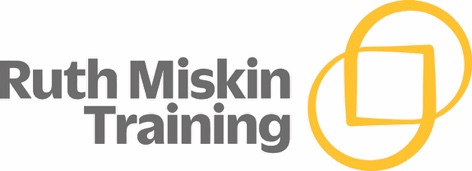 What can you do to help at home?Speak like Fred throughout the day.Play Fred games.Use Fred Talk to read words.How do I use the Virtual Classroom? Set aside 10 minutes to watch a film with your child each day.Find a quiet space for your child to watch the film on a laptop or tablet.Praise your child as they join in with the lesson – make it fun!Find more free parent resources on www.ruthmiskin.com